附件3全省消防救援队伍微信公众号一览表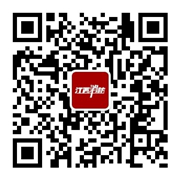 （江西消防）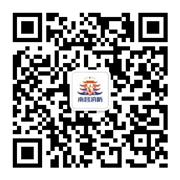 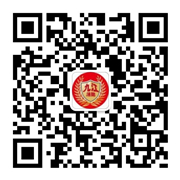 （南昌消防）                       （九江消防）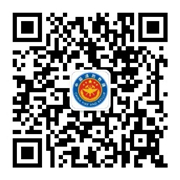 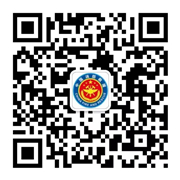 （景德镇消防）                      （萍乡消防）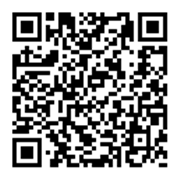 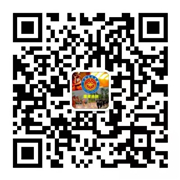 （新余消防）                        （鹰潭消防）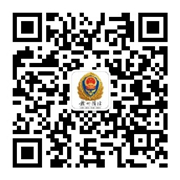 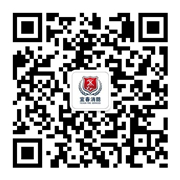 （赣州消防）                       （宜春消防）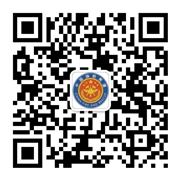 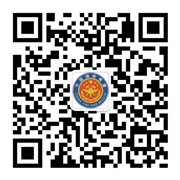 （上饶消防）                       （吉安消防）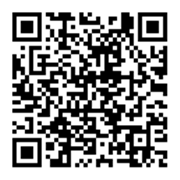 （抚州消防）                       